Midsummer Night’s DreamContemporary Images of LoveSummary of the story:
Love and magic rule the world of this fanciful comedy set in ancient Athens and a nearby woods. The fair maiden Hermia loves Lysander, but her father insists that Demetrius be her mate. To escape a forced marriage, Hermia runs away with Lysander to the woods, followed by Demetrius (who is madly in love with Hermia) and Helena (her friend who hopelessly loves Demetrius). Unknowingly, the lovers enter the kingdom of fairies, where love potions and magical transformations are the order of the night. After a wild night of confusion, harmony is restored, love is set right, and weddings are celebrated.Activities / Grading: As a group, discuss how romantic love is portrayed in contemporary culture. Talk about how love is depicted in movies, television shows, commercials, music, and advertising. Discuss how popular images of love might influence young people or reflect their own experiences of love.   GROUP GOAL: Each team member must participate in the discussion, helping the group reach consensus on the characterization or romantic love, be involved with the selection of images, help create the PowerPoint slideshow, and choose the slide transitions.  Write a summary of your group’s characterization of romantic love and post it to Miss White’s website.Find images to represent the group’s characterization of romantic love. Media: PowerPoint only Transitions between every slide; they should contribute to the story, not detract from it!4 slides per team memberYour slideshow must tell a story . . . . . . . . without using words! 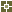 